4.1 Traitement des infections
Mots mélangés
Documents travail élève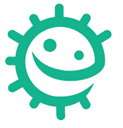 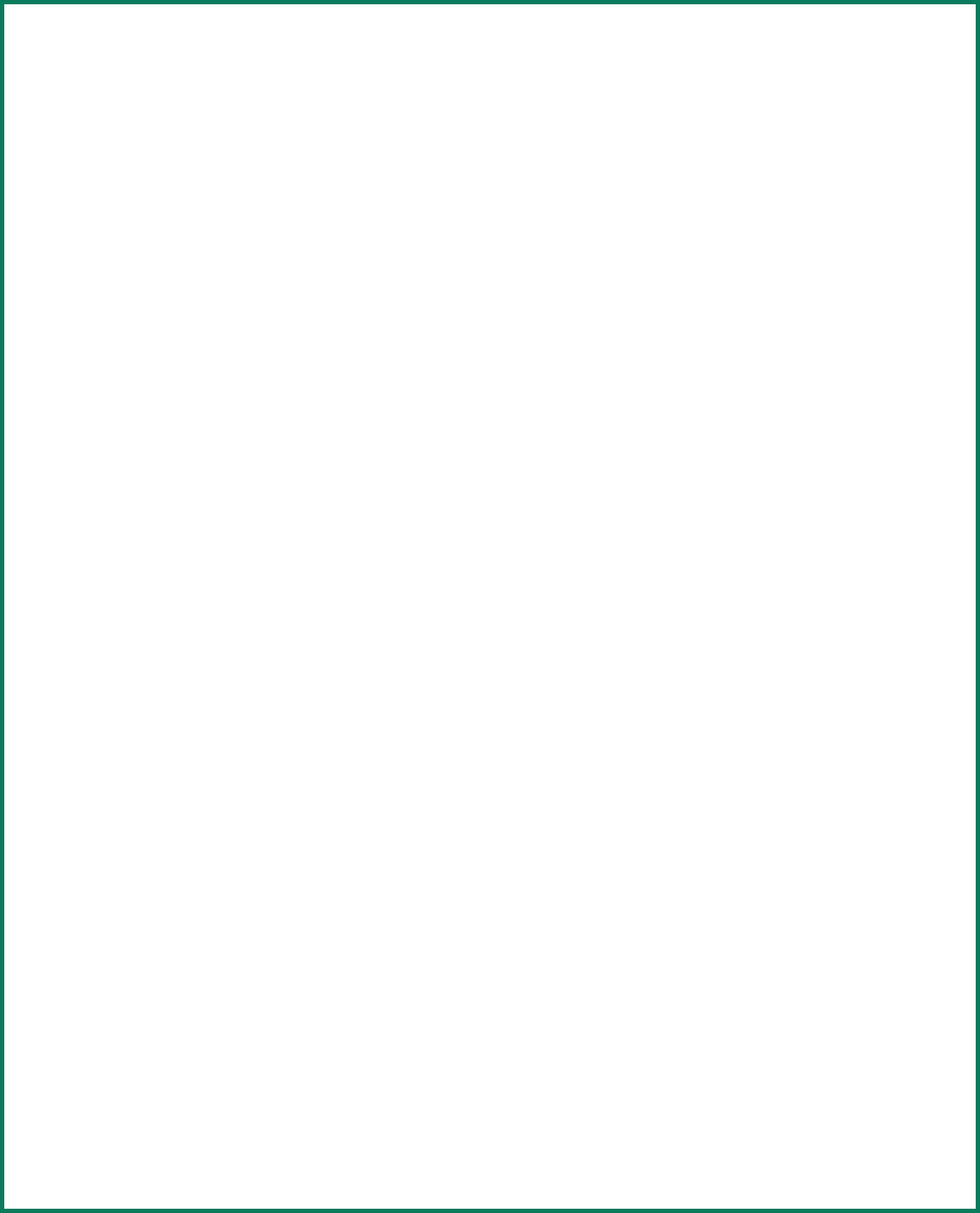 Procédure : Relie les mots à leur définitionAntibiotique
Bactérie
Infection
Médicament
Antalgique
Virus
SymptômeLe plus petit de tous les microbes. 
Il est souvent nocif
Un produit utilisé pour soigner 
une maladie, une blessure
Un signe de maladie, par exemple : 
mal de tête, diarrhée, fièvre
Médicament utilisé pour traiter 
les infections bactériennes
Maladie provoquée par un microbe
Microbe qui peut être utile ou nocif
Médicament utilisé pour supprimer 
la douleur